Application for AdmissionDear Applicant,We at the Jude House are excited about your commitment to becoming drug and alcohol free. Attached is the application for admission to help us determine how we can best assist you. Please complete each part of the application thoroughly. Several releases are included to help us gather supporting information required for your possible admission. Prior to admission, The Jude House recommends having the following information if it applies to your circumstance:Name, Address, and Telephone number of your Attorney/Public Defender.Name, Address, and Telephone number of your Parole and Probation Agent.Full disclosure regarding Psychiatric diagnosis or treatment you may have had.Full disclosure regarding all medications you are taking (Prescription & Over the counter).Name, Address, and Telephone number of any counselor or social worker you have had in the past 2 years.Copies of Original Financial Documentation supporting information provided on any financial status form that you may have attached to this application.A substance use evaluation.If accepted, you will need to provide either proof of Maryland Medicaid or plan to pay out of pocket. Out of pocket Admission Fee, $1120.00, must be paid prior to you entering the facility. This fee covers the first two (2) weeks of treatment. After the two (2) weeks period, you must pay a fee of $560.00 per week for treatment. New admissions are accepted Monday – Friday between the hours of 9:00 am and 1:00 pm. There is a minimal stay of 30 days for self-paid patients. Two weeks payments is due up front. It is your responsibility to keep The Jude House informed of your continued interest in admission to our program. You may designate someone to contact us on your behalf. Please read and answer each question honestly to the best of your knowledge. Anything less that is falsified can result in denial of admission or unsuccessful discharge once admitted. Any Falsified information can result in denial.  It is your responsibility to provide $10 monthly for prescription fees. If this money is not used it will be returned upon discharge. Please Contact us if you need further assistance.Thank You,Admissions CoordinatorApplication for AdmissionName: _________________________________________________ D.O.B: ___________________ Age: ________ Gender: ________Current Mailing Address: _______________________________________________________________________________________City: ___________________________________ County: ___________________________State: _____________ Zip: ____________Telephone Number: __________________________D.O.C. # (If Applicable) ___________________ SID #: _____________________Presenting Problem: ________________________________________________________________________________________________________________________________________________________________________________________________________________________________________________________________________________________________________________________________________________________________________________________________________Have you ever been a client at our facility at our facility? ________ No ________Yes, If so, When? __________________How many times in your life have you been hospitalized for medical treatment? _______________________How long ago was your last hospitalization? _______________Years _______________ MonthsDo you have a history of or a current diagnosis of any of the following?   Do you have any chronic medical problems that interfere with your life? ________Yes ________ No Are you taking any prescribed medications on a regular basis? ___________Yes ___________ NoIf Yes, Please list medications, including dosages: ________________________________________________________________________________________________________________________________________________________________________________________________________________________________________________________________________Are you currently taking any Medicated Assisted Treatment (MAT)? _____________Yes ____________ NoHow many days in the last 30 days have you experienced medical problems? __________________How many times in the last 30 days have you visited an emergency room? ____________________Have you ever been diagnosed with TB? _____________Yes _____________ NoWhat is your weight? ______________________ lbs.Have you noticed a recent weight loss? _____________Yes _____________ NoHow many times, in the last six (6) months, have you been hospitalized due to problems related to drugs and/or Alcohol? ______Are you currently able to feed, bathe, Dress, and walk on your own? _____________Yes _____________ NoAre you pregnant? _____________Yes _____________ No If Yes, How many weeks? ___________________The following questions require a Yes or No response for both columnsHave you been treated or admitted for any psychological or emotional problems in a hospital or treatment facility? __________Yes _________ No If yes, when? ______________________________________________Have you been prescribed medication for psychological or emotional problems? _________Yes ________ NoIf Yes, specify medications and dosages: ___________________________________________________________________________________________________________________________________________________________________________________________________________________________________________________________________________________________________________________________________________If you are currently being treated for a mental health issue, please indicate the Psychiatrist and/or Therapist Information:Agency: ____________________________________ Name: ____________________________________________ Address: ______________________________ City: _________________________State: _________ Zip: __________Please indicate how you intend to continue these services if you are accepted, including how you will pay for medication: __________________________________________________________________________________________________________________________________________________________________________________________________________________________________________________________________________________________________________________________________________________________________________________Substance Use History(Please Indicate the substances that are currently problematic)Withdrawal Risk Status:What is your longest period of abstinence?In the last 30 Days: ________________________ In the Last 6 months: ________________________Are you currently experiencing any of the following symptoms?How many times in your life have you been treated for:  Alcohol Abuse: __________ Drug Abuse: ___________How many treatment episodes were for:     Alcohol detox only: _____________________ Drug detox only: ___________________How Many Days in the last 30 days have you been treated for Alcohol and/or DrugsInpatient: __________________ Outpatient: __________________Have you ever experienced:      Alcohol DT’s _____________________ A drug Overdose: ____________________Have you noticed the need to increase the amount you use to achieve the same effect or sometimes feel less effect or high, after using the usual amount?      Yes ________________________ No ________________________Would you say that you often use more than you initially intended to use over a longer period of time?Yes ________________________ No ________________________Have you ever had blackouts while drinking or using drugs?     Yes ________________________ No ________________________Are you spending more time than usual obtaining and or recovering from the effects of substance use?                Yes ________________________ No ________________________Do you currently use Tobacco?              Yes ________________________ No ________________________EducationHighest Level of school completed: _______________________________Did you graduate from High School: _________________Yes _________________ NoGED: _________________Yes _________________ NoDid you attend College: _________________Yes _________________ No _________________ DegreeTrade School: _________________Yes _________________ No                 Did you complete? _________________Employment StatusDo you have a profession, skill, or trade? _________________Yes _________________ NoPlease Explain: __________________________________________________________________________________________________________________________________________________________________________________________________________________________________________________________________________________________Do you have a valid driver’s license? _________________Yes _________________ NoDo you have a motor vehicle for use? _________________Yes _________________ NoWhat is your longest full-time job? _________________Years _________________ MonthsYour Occupation: _____________________________________________________________________________Does anyone contribute to help you in any way? _________________Yes _________________ NoIf Yes, does this constitute the majority of your support? _________________Yes _________________ NoUsual employment pattern in the last three (3) years:If currently employed, please provide your employers contact information:Company Name: ______________________________________ Phone Number:__________________________Supervisor Name: _____________________________________ Title:___________________________________Legal StatusWas this application prompted or suggested by the criminal justice system? __________Yes _________ NoAre you on Parole or Probation? _________________Yes _________________ NoHave you been arrested, charged, and/or convicted of the following?How many times have you been arrested in the past twelve (12) months? ____________________________How long was your last incarceration? __________ Years __________ Months __________ DaysWhat was the charge? _______________________________________________________________Are you presently awaiting trial or sentencing? _________________Yes _________________ NoIf Yes, What for? ____________________________________________________________________How many days in the last 30 days have you been detained or incarcerated? __________________________Do you have an attorney? _________________Yes _________________ NoAttorney Name: ___________________________________ Number: ________________________If you have a probation or parole officer? _________________Yes _________________ No Name: ________________________________________ Telephone: __________________________Have you ever been convicted of a sex offense or a crime of violence? ____________Yes ____________ NoIf Yes, please explain what and when: ________________________________________________________________________________________________________________________________________________________________________________Financial StatusTo help us determine your ability to pay The Jude House treatment fees, please complete the following pages completely and accurately. Please attach copies of original documents supporting your answers.Identifying Information:First Name: ________________________ Middle: _____________________ Last: _______________________D.O.B: ____________________           Social Security Number: ___ ___ ___ -  ___ ___ - ___ ___ ___ ___ Maryland Medicaid Number: ____________________________________Address: __________________________________________________________________________________ City: _____________________________________  State:_______________________ Zip: ________________ Employment Section: Are you currently employed? _________________Yes _________________ NoIf Yes, Employer Name: ________________________________________ Telephone: ____________________Supervisor Name: ________________________________ Length of time with this employer: ______________Hourly Pay Rate: $______________________ Net income earned in the last two (2) Weeks: $______________Other Income/Earnings:Please complete the list below and be exact about the monthly totals. If an item does not apply to you, write “0” in that space. DO NOT LEAVE IT BLANK.Comments: ______________________________________________________________________________________________________________________________________________________________________________________________________________________________________________________________________________________________________________________________________________________________Signature/Informed Consent:By attaching my signature below, I attest that the information provided in my financial status form is complete and accurate to the best of my knowledge. I understand that I will be asked to submit documents to support the information that I have provided in this form (i.e. Pay Stubs, tax returns, court judgements, bills, etc.). I understand that if it is revealed that I intentionally provided false or misleading information on this application, that I may be subject to immediate discharge from the program. At any time after admission.Client First Name: ________________________________ Last Name: _________________________________Client Signature: _________________________________________________ Date: ______________________Financial Status *NEEDS TO BE REVIEWED*The cost of treatment at The Jude House is $560.00 per week. The initial cost is $1,120.00 plus a $30.00 application fee. This will cover your first two (2) weeks of treatment. Afterwards, you, or the person responsible for payment, are expected to pay $560.00 on a weekly basis. If two (2) consecutive weeks pass without payment, you will be discharged from the program. How do you intend to pay for treatment? _______ I will pay for my own treatment._______ A third party will pay for my treatment (Family/Friend/Etc.)_______ I have Insurance (Must have a recent substance abuse assessment)Applicant Name (Print): ______________________________________________________________________________Applicant Signature: ______________________________________________ Date: _____________________________Consent for Release of Confidential Information from Your Referral SourceI understand that my treatment records are protected under federal and state laws and regulations and that information about my treatment at any treatment facility cannot be disclosed without my written consent (Unless otherwise stated in law or regulation). I further understand that I may revoke this consent at any time, except to the extent that action has been taken in reliance on it (e.g. Parole, probation, etc.) and that consent is not a condition of my treatment unless specifically agreed elsewhere. As provided by law, if not revoked before, this authorization will expire one (1) year from the date signed.Therefore, I _____________________________________________________ authorize The Jude House, Inc. and staff members to exchange information regarding treatment, treatment planning, progress notes, observations, impressions, assessments, screenings, performance, and other information pertinent to admission to The Jude House, Inc. on my behalf to assist in the continuity of treatment.Referring Person Name: _______________________________________________ Date: ___________________Organization: ________________________________________________ Phone: _________________________Address: ____________________________________________________________________________________Signature of Applicant: ______________________________________________ Date: _____________________Signature of Witness: _______________________________________________ Date: _____________________The records and information released by this consent are only to be used for the specific purpose stated herein. It is a violation of Federal Law, 42 CFR part 2, for these records to be used for any other purpose or re-disclose in any manner. A general release, medical release, or other information is not sufficient. The Federal regulation, 43 CFR part 2, restricts use of this information to criminally investigate or prosecute any substance use client. In this way, your privacy is protected and cannot be used against you.Consent for Release of Confidential InformationBetween Treatment ProvidersI understand that my treatment records are protected under federal and state laws and regulations and that information about my treatment at any treatment facility cannot be disclosed without my written consent (Unless otherwise stated in law or regulation). I further understand that I may revoke this consent at any time, except to the extent that action has been taken in reliance on it (e.g. Parole, probation, etc.) and that consent is not a condition of my treatment unless specifically agreed elsewhere. As provided by law, if not revoked before, this authorization will expire one (1) year from the date signed.Therefore, I _____________________________________________________ authorize The Jude House, Inc. and staff members to exchange information regarding treatment, treatment planning, progress notes, observations, impressions, assessments, screenings, performance, and other information pertinent to admission to The Jude House, Inc. on my behalf to assist in the continuity of treatment.Referring Person Name: _______________________________________________ Date: ___________________Organization: ________________________________________________ Phone: _________________________Address: ____________________________________________________________________________________Signature of Applicant: ______________________________________________ Date: _____________________Signature of Witness: _______________________________________________ Date: _____________________The records and information released by this consent are only to be used for the specific purpose stated herein. It is a violation of Federal Law, 42 CFR part 2, for these records to be used for any other purpose or re-disclose in any manner. A general release, medical release, or other information is not sufficient. The Federal regulation, 43 CFR part 2, restricts use of this information to criminally investigate or prosecute any substance use client. In this way, your privacy is protected and cannot be used against you.Emergency Contact ReleaseI understand that my treatment records are protected under federal and state laws and regulations and that information about my treatment at any treatment facility cannot be disclosed without my written consent (Unless otherwise stated in law or regulation). I further understand that I may revoke this consent at any time, except to the extent that action has been taken in reliance on it (e.g. Parole, probation, etc.) and that consent is not a condition of my treatment unless specifically agreed elsewhere. As provided by law, if not revoked before, this authorization will expire one (1) year from the date signed.In case of emergency or other crisis, I, ____________________________________ authorization The Jude House, Inc. to contact the emergency contacts provided.Contact #1Name: ______________________________________________ Relationship: ____________________Address: ____________________________________________________________________________Telephone #1: _____________________________ Telephone #2: ______________________________Contact #2Name: ______________________________________________ Relationship: ____________________Address: ____________________________________________________________________________Telephone #1: _____________________________ Telephone #2: ______________________________Contact #3Name: ______________________________________________ Relationship: ____________________Address: ____________________________________________________________________________Telephone #1: _____________________________ Telephone #2: ______________________________Signature of Applicant: ______________________________________________ Date: _____________________Signature of Witness: _______________________________________________ Date: _____________________The records and information released by this consent are only to be used for the specific purpose stated herein. It is a violation of Federal Law, 42 CFR part 2, for these records to be used for any other purpose or re-disclose in any manner. A general release, medical release, or other information is not sufficient. The Federal regulation, 43 CFR part 2, restricts use of this information to criminally investigate or prosecute any substance use client. In this way, your privacy is protected and cannot be used against you.Consent for Release of Confidential InformationTo AttorneyI understand that my treatment records are protected under federal and state laws and regulations and that information about my treatment at any treatment facility cannot be disclosed without my written consent (Unless otherwise stated in law or regulation). I further understand that I may revoke this consent at any time, except to the extent that action has been taken in reliance on it (e.g. Parole, probation, etc.) and that consent is not a condition of my treatment unless specifically agreed elsewhere. As provided by law, if not revoked before, this authorization will expire one (1) year from the date signed.Therefore, I _____________________________________________________ authorize The Jude House, Inc. and staff members to exchange information regarding my legal situation, legal advice, treatment, treatment planning, progress notes, observations, impressions, assessments, screenings, performance, and other information pertinent to admission to The Jude House, Inc. on my behalf to assist in the continuity of treatment.Attorney Name: ______________________________________________________ Date: ___________________Address: ____________________________________________________________________________________Phone Number: ______________________________________________________________________________Signature of Applicant: ______________________________________________ Date: _____________________Signature of Witness: _______________________________________________ Date: _____________________The records and information released by this consent are only to be used for the specific purpose stated herein. It is a violation of Federal Law, 42 CFR part 2, for these records to be used for any other purpose or re-disclose in any manner. A general release, medical release, or other information is not sufficient. The Federal regulation, 43 CFR part 2, restricts use of this information to criminally investigate or prosecute any substance use client. In this way, your privacy is protected and cannot be used against you.Consent for Release of Confidential InformationFor Parole and ProbationI understand that my treatment records are protected under federal and state laws and regulations and that information about my treatment at any treatment facility cannot be disclosed without my written consent (Unless otherwise stated in law or regulation). I further understand that I may revoke this consent at any time, except to the extent that action has been taken in reliance on it (e.g. Parole, probation, etc.) and that consent is not a condition of my treatment unless specifically agreed elsewhere. As provided by law, if not revoked before, this authorization will expire one (1) year from the date signed.Therefore, I _____________________________________________________ authorize The Jude House, Inc. and staff members to exchange information regarding my legal situation, legal advice, treatment, treatment planning, progress notes, observations, impressions, assessments, screenings, performance, and other information pertinent to admission to The Jude House, Inc. on my behalf to assist in the continuity of treatment.Agent Name: ________________________________________________________________________________Address: ____________________________________________________________________________________Phone Number: _______________________________________________________ Extension: ______________Signature of Applicant: ______________________________________________ Date: _____________________Signature of Witness: _______________________________________________ Date: _____________________The records and information released by this consent are only to be used for the specific purpose stated herein. It is a violation of Federal Law, 42 CFR part 2, for these records to be used for any other purpose or re-disclose in any manner. A general release, medical release, or other information is not sufficient. The Federal regulation, 43 CFR part 2, restricts use of this information to criminally investigate or prosecute any substance use client. In this way, your privacy is protected and cannot be used against you.Consent for Release of Confidential InformationFor Medical ProvidersI understand that my treatment records are protected under federal and state laws and regulations and that information about my treatment at any treatment facility cannot be disclosed without my written consent (Unless otherwise stated in law or regulation). I further understand that I may revoke this consent at any time, except to the extent that action has been taken in reliance on it (e.g. Parole, probation, etc.) and that consent is not a condition of my treatment unless specifically agreed elsewhere. As provided by law, if not revoked before, this authorization will expire one (1) year from the date signed.Therefore, I _____________________________________________________ authorize The Jude House, Inc. and staff members to exchange information regarding my legal situation, legal advice, treatment, treatment planning, progress notes, observations, impressions, assessments, screenings, performance, and other information pertinent to admission to The Jude House, Inc. on my behalf to assist in the continuity of treatment.Doctor Name: ___________________________________ Organization Name: ___________________________Address: __________________________________________ Phone Number: ____________________________Signature of Applicant: ______________________________________________ Date: _____________________Signature of Witness: _______________________________________________ Date: _____________________The records and information released by this consent are only to be used for the specific purpose stated herein. It is a violation of Federal Law, 42 CFR part 2, for these records to be used for any other purpose or re-disclose in any manner. A general release, medical release, or other information is not sufficient. The Federal regulation, 43 CFR part 2, restricts use of this information to criminally investigate or prosecute any substance use client. In this way, your privacy is protected and cannot be used against you.Consent for Release of Confidential InformationFor Mental Health ProvidersI understand that my treatment records are protected under federal and state laws and regulations and that information about my treatment at any treatment facility cannot be disclosed without my written consent (Unless otherwise stated in law or regulation). I further understand that I may revoke this consent at any time, except to the extent that action has been taken in reliance on it (e.g. Parole, probation, etc.) and that consent is not a condition of my treatment unless specifically agreed elsewhere. As provided by law, if not revoked before, this authorization will expire one (1) year from the date signed.Therefore, I _____________________________________________________ authorize The Jude House, Inc. and staff members to exchange information regarding my legal situation, legal advice, treatment, treatment planning, progress notes, observations, impressions, assessments, screenings, performance, and other information pertinent to admission to The Jude House, Inc. on my behalf to assist in the continuity of treatment.Doctor Name: ___________________________________ Organization Name: ___________________________Address: __________________________________________ Phone Number: ____________________________Signature of Applicant: ______________________________________________ Date: _____________________Signature of Witness: _______________________________________________ Date: _____________________The records and information released by this consent are only to be used for the specific purpose stated herein. It is a violation of Federal Law, 42 CFR part 2, for these records to be used for any other purpose or re-disclose in any manner. A general release, medical release, or other information is not sufficient. The Federal regulation, 43 CFR part 2, restricts use of this information to criminally investigate or prosecute any substance use client. In this way, your privacy is protected and cannot be used against you.Consent for Release of Confidential InformationFor Mental Health ProvidersI understand that my treatment records are protected under federal and state laws and regulations and that information about my treatment at any treatment facility cannot be disclosed without my written consent (Unless otherwise stated in law or regulation). I further understand that I may revoke this consent at any time, except to the extent that action has been taken in reliance on it (e.g. Parole, probation, etc.) and that consent is not a condition of my treatment unless specifically agreed elsewhere. As provided by law, if not revoked before, this authorization will expire one (1) year from the date signed.Therefore, I _____________________________________________________ authorize The Jude House, Inc., Charles County Department of Health, Substance Abuse and prevention Services, and Th Maryland Department of Health and Mental Hygiene, Behavioral Health Administration to exchange information, for the purpose of treatment fee subsidy and quality assurance monitoring, the following information:Signature of Applicant: ______________________________________________ Date: _____________________Signature of Witness: _______________________________________________ Date: _____________________Items Allowed Upon AdmissionSeasonal Clothing and work clothes. Closet Space is limited so no more than seven (7) sets of clothing is permittedToiletries: Toothpaste, toothbrush, soap, shampoo, conditioner, razors, cosmetics, sanitary products, etc. Items may not contain any alcohol.Clothes HangersTowels and washclothsTwin XL sheets, blanket, and Pillow. (Optional-These items are provided)Money to purchase items in the vending machines. Up to $50 can be carried at any time. Any amount over $50 will be deposited into an account for you and can be withdrawn during business office hours.Important personal Documents: ID, Social Security Card, Birth Certificate, Health Insurance CardAlarm Clock/WatchMP3 Player/Radio: Items cannot have recording devices, take photos, or be equipped to access the internet. Headphones must be used at all times.Cigarettes: Up to 3 packs may be carried at a time. Any additional packs will be kept by a counselor. No hand rolled cigarettes, chewing tobacco, or E-cigarettes are allowed.Items Not Allowed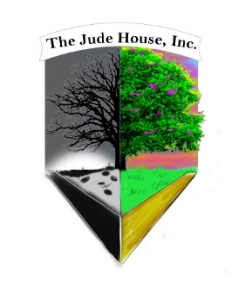 Abscess: __________Emphysema: __________Pancreatitis: __________Cardiac Problems: __________Fainting: __________Cancer: __________Cirrhosis/ Liver Problems: __________Hepatitis A: __________Seizures or Epilepsy: __________High Blood Pressure: __________Hepatitis B: __________Hearing Problems: __________Diabetes: Hypertension __________Hepatitis C: __________Tuberculosis: __________Gastrointestinal Bleeding: __________Vision Problems: __________Arthritis: __________Have you:Past 30 DaysLifetimeExperienced Serious depression, Sadness hopelessness, or lack of interest?Experienced serious anxiety, tension, or unreasonable worry?Experienced hallucinations or saw or heard things that did not exist?Experienced trouble understanding, concentrating, or remembering?Experienced trouble controlling violent behavior including rage or violence?Experienced serious thoughts of suicide?Attempted suicide?SubstanceYesRoute: Oral, IV, Nasal, SmokedYears of UseDate of last use?Amount used?AlcoholAmphetaminesBarbiturates – Secobarbital (Solfoton)Barbiturates – Secobarbital/Amobarbital (Tuinal) Barbiturates – Other Cocaine – CrackCocaine – OtherDiphenylhydantoin/Phenytoin (Dilantin)GHB/GBL (Gamma-Hydroxybutyrate, Gamma- Butyrolactone)Hallucinogens - LSDHallucinogens – OtherKetamine (Special K)K-2Marijuana/hashishOpiates/Synthetics – HeroinOpiates/Synthetics–Hydrocodone,  (Vicodin/Hydromorphone (Dilaudid)Opiates/Synthetics – Meperidine (Demoral)Opiates/Synthetics – Non-Prescription MethadoneOpiates/Synthetics – Oxycodone, Percocet, PercodanOpiates/Synthetics – Pentazocine (Talwin) / Tramadol (Ultram)Opiates/Synthetics – KratomOpiates/Synthetics - Fentanyl PCP or PCP CombinationAbdominal Cramps/Diarrhea ________________Leg Cramps _____________________________Anxiety/Depression ______________________Nausea, Vomiting ________________________Back Spasms ____________________________Psychomotor Agitation ____________________Excessive Sweating _______________________Runny Nose _____________________________Hallucinations ___________________________Seizures _______________________________Increased Pulse Rate/ Heart racing ______________________Tremors ________________________________Insomnia, Sleep Disturbances _______________Watery Eyes ___________________________________Disabled (Cannot Work)______Other, Out of Work Force______Employed Full Time (35 or More Hours per week)______Retired______Employed Part Time ______Seasonal Employment______Home Maker Full Time______Unemployed______In skills development, Training, or School______Incarcerated (Cannot Work)(Please Indicate with a Yes or No)ArrestedChargedConvictedShoplifting/TheftParole or Probation ViolationVandalismDrug ChargesForgeryWeapons OffenseBurglary/Theft/Breaking & EnteringAssaultArsonSexual OffenseHomicide/ManslaughterProstitutionDWI/DUIContempt of CourtOther:Monthly Source of IncomeAmountsMonthly Earned Income$ ______________________Unemployment Insurance$ ______________________Child Support$ ______________________Social Services Temporary Cash Assistance$ ______________________Aid to families with dependent Children$ ______________________Social Security/Retirement$ ______________________Social Security Supplemental SSI$ ______________________Disability Income$ ______________________TOTAL$ ______________________Regular Monthly ExpensesAmountsMortgage/Rent Payment$ ______________________Car Payments$ ______________________Car Insurance $ ______________________Parole/Probation Fees$ ______________________Monthly Alimony$ ______________________Monthly Child Support Payments$ ______________________Medical Fees/Expenses$ ______________________$ ______________________TOTAL$ ______________________Other Monthly ExpensesAmountsMonthly Attorney Fees$ ______________________Court Judgments/Restitution$ ______________________Self-Employment Taxes$ ______________________Back Taxes, Penalties, Fines$ ______________________Dr. Bills/Medical Bills$ ______________________Other:$ ______________________Other:$ ______________________TOTAL$ ______________________Applicant NameNumber of subsidized bed days accrued for the reporting periodAdmission DateEmployment status at entry, during treatment, and dischargeReferral SourceNumber of urinalysis and results done in reporting period and Percentage of SubsidyNumber of breathalyzers and results done in reporting periodDiagnosis (DSM IV)Projected and actual discharge datesCounty of residenceDischarge StatusCell PhonesPornographic MaterialTattoo/piercing equipmentTablets/IpadFood or SnacksCandles or IncenseDVD playersTV’sLottery, Dice, or gamblingNail PolishAerosol containers Energy drinks or ShotsComputersWeapons, knives, tasersCigars or chewing tobacco